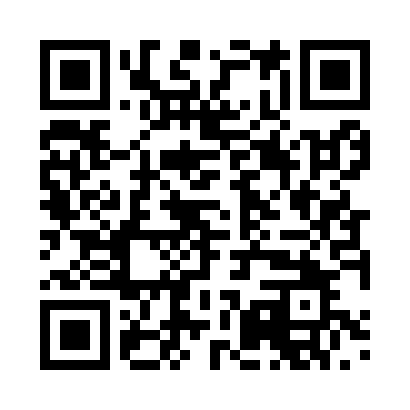 Prayer times for Annarode, GermanyWed 1 May 2024 - Fri 31 May 2024High Latitude Method: Angle Based RulePrayer Calculation Method: Muslim World LeagueAsar Calculation Method: ShafiPrayer times provided by https://www.salahtimes.comDateDayFajrSunriseDhuhrAsrMaghribIsha1Wed3:155:451:115:148:3810:572Thu3:125:431:115:158:4011:013Fri3:085:421:115:168:4211:044Sat3:045:401:115:168:4311:075Sun3:005:381:115:178:4511:106Mon2:575:361:115:188:4711:147Tue2:575:351:115:188:4811:178Wed2:565:331:115:198:5011:189Thu2:555:311:115:208:5111:1910Fri2:555:301:115:208:5311:1911Sat2:545:281:115:218:5411:2012Sun2:535:261:115:218:5611:2113Mon2:535:251:115:228:5811:2114Tue2:525:231:115:238:5911:2215Wed2:515:221:115:239:0111:2316Thu2:515:201:115:249:0211:2317Fri2:505:191:115:249:0311:2418Sat2:505:171:115:259:0511:2419Sun2:495:161:115:269:0611:2520Mon2:495:151:115:269:0811:2621Tue2:485:141:115:279:0911:2622Wed2:485:121:115:279:1111:2723Thu2:475:111:115:289:1211:2824Fri2:475:101:115:289:1311:2825Sat2:475:091:115:299:1511:2926Sun2:465:081:125:299:1611:3027Mon2:465:071:125:309:1711:3028Tue2:465:061:125:309:1811:3129Wed2:455:051:125:319:1911:3130Thu2:455:041:125:319:2111:3231Fri2:455:031:125:329:2211:32